บันทึกข้อความ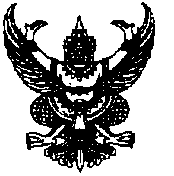 ส่วนราชการ  สำนักปลัด  องค์การบริหารส่วนตำบลท่าขนาน  โทร. ๐-๗๕๓๕-๕๙๗๗ที่    นศ  ๘๔๓๐๑/209		วันที่        27  มิถุนายน  2562เรื่อง	รายงานผลการดำเนินงานตามแผนการปฏิบัติการป้องกันการทุจริต  (พ.ศ.  2561 – 2564)  ประจำปีงบประมาณ  2562  (รอบ  6  เดือน)เรียน	นายกองค์การบริหารส่วนตำบลท่าขนานอ้างถึง  หนังสือจังหวัดนครศรีธรรมราช  ที่  นศ  0023.4/ว2654  ลงวันที่  17  พฤษภาคม  2561สิ่งที่ส่งมาด้วย  1.  ตารางสรุปผลการนำแผนไปปฏิบัติในระดับ อปท.  		จำนวน  1  ชุด                  2.  แบบแสดงการรายงานผลการดำเนินตามแผนฯ  			จำนวน  1  ชุด	        3.  แบบแสดงการรายงานผลการดำเนินงานตามแผนฯ  		จำนวน  1 ชุดเรื่องเดิมด้วยจังหวัดนครศรีธรรมราชแจ้งว่าได้รับแจ้งจากกรมส่งเสริมการปกครองท้องถิ่นสำนักงานคณะกรรมการป้องกันและปราบปรามการทุจริตแห่งชาติ  ได้ขอความร่วมมือให้องค์กรปกครองส่วนท้องถิ่นดำเนินการโครงการส่งเสริมท้องถิ่นปลอดทุจริต  ประจำปี  พ.ศ.  2561  โดยให้องค์กรปกครองส่วนท้องถิ่นจัดทำแผนปฏิบัติการป้องกันการทุจริต 4  ปี (พ.ศ.2562  -  2564)  พร้อมรายงานการประเมินตนเอง  (Self  Assessment  Report  :  SAR)   และให้ดำเนินการตรวจสอบสถานะผลการจัดทำแผนปฏิบัติการป้องกันการทุจริตขององค์กรปกครองส่วนท้องถิ่น ที่เว็บไซต์สำนักงานคณะกรรมการป้องกันและปราบปรามการทุจริตแห่งชาติ  www.nacc.go.th  ทั้งนี้  ขอให้องค์กรปกครองส่วนท้องถิ่นดำเนินการ  ดังนี้ กรณีองค์กรปกครองส่วนท้องถิ่น  มีสถานะยังไม่จัดทำแผนฯหรือแผนไม่สมบูรณ์ตามเกณฑ์สำนักงานคณะกรรมการป้องกันและปราบปรามการทุจริตแห่งชาติกำหนด  และยังไม่ได้ดำเนินการจัดส่งแผนปฏิบัติการป้องกันการทุจริต ขอให้เร่งดำเนินการจัดส่งแผนปฏิบัติการป้องกันการทุจริต  (พ.ศ. 2562 -2564) (Self  Assessment  Report  :  SAR)  พร้อมรายงานการประเมินตนเอง ให้สำนักงานคณะกรรมการป้องกันและปราบปรามการทุจริตแห่งชาติประจำจังหวัดกรณีองค์กรปกครองส่วนท้องถิ่น  มีสถานะจัดทำแผนปฏิบัติการป้องกันการทุจริต (พ.ศ. 2561 – 2564) ผ่านเกณฑ์มาตรฐานแล้ว ของให้รายงานผลการดำเนินงานตามแผนฯในปีงบประมาณ  พ.ศ.  2561  - 2564   รอบ  6  เดือน  ภายในเดือนเมษายน และรอบ  12  เดือน ภายในเดือนตุลาคม  ให้สำนักงานคณะกรรมการป้องกันและปราบปรามการทุจริตแห่งชาติ  www.nacc.go.th  และเตรียมรับการนิเทศติดตามของสำนักงานคณะกรรมการป้องกันและปราบปรามการทุจริตแห่งชาติใน  เดือนพฤษภาคม  -  มิถุนายน  ของแต่ละปีงบประมาณโดยระบบเปิดใช้งานตั้งแต่วันที่  23  มีนาคม  2561  เป็นต้นไป/ข้อเท็จจริง…- 2 -ข้อเท็จจริง	องค์การบริหารส่วนตำบลท่าขนาน  มีสถานะจัดทำแผนปฏิบัติการป้องกันการทุจริต      (พ.ศ.  2561 – 2564)  ผ่านเกณฑ์มาตรฐานแล้ว และรายงานผลการดำเนินงานตามแผนฯ            ประจำปีงบประมาณ  2562  รอบ  6  เดือน  เรียบร้อยแล้ว รายละเอียดปรากฏตามเอกสารแนบบันทึกนี้						 (นางสาวธัญลักษณ์  มีสวน)				                         นิติกรชำนาญการความเห็นหัวหน้าสำนักปลัด.........................................................................................................................……………………………………………………………………………………………..(นางศิริขวัญ  คงช่วย)                    หัวหน้าสำนักปลัดความเห็นปลัดองค์การบริหารส่วนตำบล..................................................................................................................................................................................................................................................	(นายวิทยา  ชูประดิษฐ์)           ปลัดองค์การบริหารส่วนตำบลท่าขนานความเห็นนายกองค์การบริหารส่วนตำบล..................................................................................................................................................................................................................................................                  (นายนิรันดร์  โพร่ขวาง)          นายกองค์การบริหารส่วนตำบลท่าขนาน